Všeobecné podmienky poskytnutia príspevku a kritériá pre výber projektov v rámci Integrovanej stratégie miestneho rozvoja vedeného komunitou Kopaničiarsky región – miestna akčná skupina na roky 2015 - 2022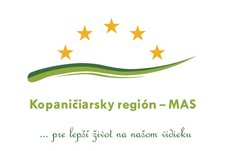 PROJEKTY FINANCOVANÉ Z PRV SR 2014 - 2020Obsah1. Všeobecné podmienky pre poskytnutie príspevku z PRV Všeobecné podmienky pre poskytnutie príspevku sa vzťahujú na všetkých žiadateľov o nenávratný finančný príspevok v rámci všetkých implementovaných opatrení v Integrovanej stratégii miestneho rozvoja vedeného komunitou Kopaničiarsky región – miestna akčná skupina na roky 2015 - 2022 (ďalej len Stratégia CLLD KR – MAS) financovaných zo zdrojov PRV SR 2014 – 2020, pričom ich právny základ je v legislatíve SR a EÚ.1) Investície sa musia realizovať na území Slovenska, v prípade prístupu LEADER/CLLD na území KR - MAS- nehnuteľnosti, ktoré sú predmetom projektu sa musia nachádzať na území KR - MAS, - hnuteľné veci, ktoré sú predmetom projektu – stroje, technológie a pod. sa musia využívať na území príslušnej MAS; - v rámci výziev k pre jednotlivé opatrenia sa môže v súlade s čl. 70 nariadenia Európskeho parlamentu a Rady (EÚ) č. 1303/2013 stanoviť, že niektoré aktivity neinvestičného charakteru môžu byť realizované aj mimo územia KR – MAS, resp. SR ale v rámci EÚ, napr. pri projektoch nadnárodnej spolupráce realizovaných miestnymi akčnými skupinami, pri vzdelávacích projektoch a pod. a mimo EÚ v prípade operácií, ktoré sa týkajú technickej pomoci alebo propagačných aktivít, ako aj v prípade projektov nadnárodnej spolupráce realizovaných miestnymi akčnými skupinami.2) Žiadateľ nemá evidované nedoplatky poistného na zdravotné poistenie, sociálne poistenie a príspevkov na starobné dôchodkové poistenie§ 8a  ods. 4 zákona č. 523/2004 Z. z. o rozpočtových pravidlách verejnej správy a o zmene a doplnení niektorých zákonov v znení neskorších predpisov. Splátkový kalendár potvrdený veriteľom sa akceptuje.3) Žiadateľ nie je v likvidácii (netýka sa  fyzických osôb uvedených  v § 2 odseku 2. písmena b), d) zákona č.513/1991 Zb. Obchodný zákonník), nie je voči nemu vedené konkurzné konanie; nie je v konkurze, v reštrukturalizácii a nebol voči nemu zamietnutý návrh na vyhlásenie konkurzu pre nedostatok majetku a neporušil v predchádzajúcich 3 rokoch zákaz nelegálneho zamestnávania.§ 8a  ods. 4 zákona č. 523/2004 Z. z. o rozpočtových pravidlách verejnej správy a o zmene a doplnení niektorých zákonov v znení neskorších predpisov. V priebehu trvania zmluvy o poskytnutí NFP táto skutočnosť podlieha oznamovacej povinnosti prijímateľa voči poskytovateľovi.4) Žiadateľ má vysporiadané finančné vzťahy so štátnym rozpočtom v riadnej lehote, a  nie je voči nemu vedený výkon rozhodnutia, čo neplatí, ak je výkon rozhodnutia vedený na podiel v spoločnej  nehnuteľnosti alebo na pozemok v spoločne obhospodarovanej nehnuteľnosti podľa zákona č. 97/2003 Z.z. o pozemkových spoločenstvách v znení neskorších predpisov.§ 8a  ods. 4 zákona č. 523/2004 Z. z. o rozpočtových pravidlách verejnej správy a o zmene a doplnení niektorých zákonov v znení neskorších predpisov. V priebehu trvania zmluvy o poskytnutí NFP táto skutočnosť podlieha oznamovacej povinnosti prijímateľa voči poskytovateľovi.Podmienka sa netýka výkonu rozhodnutia voči členom riadiacich a dozorných orgánov žiadateľa, ale je relevantná vo vzťahu k subjektu žiadateľa.5) Na operáciu možno poskytnúť podporu z jedného alebo viacerých EŠIF alebo z jedného alebo viacerých programov a z iných nástrojov EÚ za podmienky, že sa na výdavkovú položku, zahrnutú do žiadosti o platbu na úhradu jedným z EŠIF, neposkytla podpora z iného fondu alebo nástroja EÚ a SR, ani podpora z rovnakého fondu v rámci iného programu, ani podpora z rovnakého fondu v rámci toho istého programu, ani v rámci predchádzajúceho obdobia.V priebehu trvania zmluvy o poskytnutí NFP táto skutočnosť podlieha oznamovacej povinnosti prijímateľa voči poskytovateľovi. Čl. 65 ods. 11 nariadenia Európskeho parlamentu a Rady (EÚ) č. 1303/2013, ktorým sa stanovujú spoločné ustanovenia o Európskom fonde regionálneho rozvoja, Európskom sociálnom fonde, Kohéznom fonde, Európskom poľnohospodárskom fonde pre rozvoj vidieka a Európskom námornom a rybárskom fonde a ktorým sa stanovujú všeobecné  ustanovenia o Európskom fonde regionálneho rozvoja, Európskom sociálnom fonde, Kohéznom fonde a Európskom námornom a rybárskom fonde, a ktorým sa zrušuje nariadenie Rady (ES) č. 1083/2006.6) Každá investičná operácia, ak sa na ňu vzťahuje zákon č. 24/2006 Z. z. o posudzovaní vplyvov na životné prostredie, musí byť vopred posúdená na základe tohto zákona.Čl. 45 ods. 1 nariadenia Európskeho parlamentu a Rady (EÚ) č. 1305/2013 o podpore rozvoja vidieka prostredníctvom Európskeho poľnohospodárskeho fondu pre rozvoj vidieka (EPFRV) a o zrušení nariadenia Rady (ES) č. 1698/2005).7) Žiadateľ musí postupovať pri obstarávaní tovarov, stavebných prác a služieb, ktoré sú financované z verejných prostriedkov, v súlade so zákonom č. 343/2015 Z.z. v znení neskorších predpisov.Zákon č. 343/2015 Z.z. o verejnom obstarávaní a o zmene a doplnení niektorých zákonov v znení neskorších predpisov v súvislosti s § 41 zákona č. 292/2014 Z. z. o príspevku poskytovanom z európskych štrukturálnych a investičných fondov a o zmene a doplnení niektorých zákonov.8) Žiadateľ musí zabezpečiť hospodárnosť, efektívnosť a účinnosť použitia verejných prostriedkov.  § 19 ods. 3 zákona č. 523/2004 Z. z. o rozpočtových pravidlách verejnej správy a o zmene a doplnení niektorých zákonov v znení neskorších predpisov. Nepreukazuje sa pri paušálnych platbách.  9) Žiadateľ musí dodržiavať princíp zákazu konfliktu záujmov v súlade so zákonom č. 292/2014 Z. z. o príspevku poskytovanom z európskych štrukturálnych a investičných fondov a o zmene a doplnení niektorých zákonov.§ 46 zákona č. 292/2014 Z. z. o príspevku poskytovanom z európskych štrukturálnych a investičných fondov a o zmene a doplnení niektorých zákonov.10) Operácie, ktoré budú financované z EPFRV, nesmú zahŕňať činnosti, ktoré boli súčasťou operácie, v prípade ktorej sa začalo alebo malo začať vymáhacie konanie v súlade s článkom  71 nariadenia Európskeho parlamentu a rady (EÚ) č. 1303/2013 po premiestnení výrobnej činnosti mimo EÚ.V priebehu trvania zmluvy o poskytnutí NFP táto skutočnosť podlieha oznamovacej povinnosti prijímateľa voči poskytovateľovi.11) Žiadateľ ani jeho štatutárny orgán, ani žiadny člen štatutárneho orgánu, ani prokurista/osoba splnomocnená zastupovať žiadateľa v konaní o ŽoNFP neboli právoplatne odsúdení za trestný čin korupcie, za trestný čin poškodzovania finančných záujmov EÚ, za trestný čin legalizácie príjmu z trestnej činnosti, za trestný čin založenia, zosnovania a podporovania zločineckej skupiny, alebo za trestný čin machinácie pri verejnom obstarávaní a verejnej dražbe.Nariadenie Komisie (ES, Euratom) č. 1302/2008 zo 17. decembra 2008 o centrálnej databáze vylúčených subjektov (ďalej len „Nariadenie o CED“).12)  V prípade, že sa na dané činnosti vzťahujú pravidlá štátnej pomoci resp. pomoci de minimis, žiadateľ musí spĺňať podmienky vyplývajúce zo schém štátnej pomoci/pomoci de minimis.Nariadenie Komisie (EÚ) č. 702/2014, ktorým sa určité kategórie pomoci v odvetví poľnohospodárstva a lesného hospodárstva a vo vidieckych oblastiach vyhlasujú za zlučiteľné s vnútorným trhom pri uplatňovaní článkov 107 a 108 Zmluvy o fungovaní Európskej únie; nariadenie Komisie (EÚ) č. 1407/2013 o uplatňovaní článkov 107 a 108 Zmluvy o fungovaní Európskej únie na pomoc de minimis.Nariadenie Komisie (EÚ) č. 651/2014 o vyhlásení určitých kategórií pomoci za zlúčiteľné s vnútorným trhom podľa článkov 107 a 108 Zmluvy o fungovaní Európskej únie.Podmienka je relevantná iba pre subjekty, ktoré sú v zmysle výzvy povinné preukázať splnenie tejto podmienky poskytnutia príspevku.13) Investícia musí byť v súlade s normami EÚ a SR, týkajúcimi sa danej investície.14) Žiadateľ, na ktorého sa vzťahuje povinnosť registrácie v registri partnerov verejného sektora, musí byť zapísaný v registri podľa zákona č. 315/2016 Z.z. o registri partnerov verejného sektora a o zmene a doplnení niektorých zákonov.15) Žiadateľ, ktorým je právnická osoba, nemá právoplatným rozsudkom uložený trest zákazu prijímať dotácie a/alebo subvencie, trest zákazu prijímať pomoc a podporu poskytovanú z fondov EÚ alebo trest zákazu činnosti vo verejnom obstarávaní podľa osobitného predpisu.16) Nenávratný finančný príspevok na operáciu, zahŕňajúcu investície do infraštruktúry alebo produktívne investície, sa musí vrátiť, ak je operácia počas 5 rokov od záverečnej platby poskytnutej prijímateľovi, alebo počas obdobia stanovenom v pravidlách o štátnej pomoci, predmetom niektorej z nasledujúcich skutočností (čl. 71 nariadenia (EÚ) č. 1303/2013):skončenia alebo premiestnenia produktívnej činnosti mimo Slovenska;zmeny vlastníctva položky infraštruktúry, ktorá poskytuje firme alebo orgánu verejnej moci neoprávnené zvýhodnenie;podstatnej zmeny, ktorá ovplyvňuje jej povahu, ciele alebo podmienky realizácie, čo by spôsobilo narušenie jej pôvodných cieľov.Všetky všeobecné podmienky poskytnutia príspevku sa preukazujú pri podaní ŽoNFP okrem bodov 6, 7 a 13, kedy MAS v súčinnosti s RO môže odsúhlasiť preukazovanie až pri iných fázach implementácie projektu, čo bude uvedené vo výzve na predkladanie žiadostí.Všeobecné podmienky poskytnutia príspevku – kontrolný hárok2. Výberové kritéria pre výber projektov Výberové kritériá pre výber projektov sa vzťahujú na všetkých žiadateľov o nenávratný finančný príspevok v rámci jednotlivých implementovaných opatrení v rámci Stratégie CLLD KR – MAS.  Vychádzajú z platnej legislatívy SR a EÚ, z PRV SR 2014 - 2020 a sú v súlade s čl. 125 ods. 3 nariadenia Európskeho parlamentu a Rady (EÚ) č. 1303/2013:Výberové kritériá pre výber projektov:zabezpečujú, že operácie budú prispievať k dosiahnutiu konkrétnych cieľov a výsledkov príslušnej prioritysú nediskriminačné a transparentnézohľadňujú všeobecné zásady stanovené v čl. 7 a 8 uvedeného nariadenia, tzn.- zabraňujú každej diskriminácií z dôvodu pohlavia, rasy alebo etnického pôvodu, náboženstva, alebo vierovyznania, zdravotného postihnutia, veku alebo sexuálnej orientácie počas prípravy a vykonávania Stratégie CLLD KR – MAS - uplatňujú zásadu udržateľného rozvoja a podporiť cieľ zachovania ochrany a zlepšovania kvality životného prostredia. V prípade modifikácie PRV SR 2014 – 2020 a následnej modifikácii výberových kritérií pre PRV SR 2014 – 2020 môže prísť k zosúladeniu výberových kritérií v rámci Stratégie CLLD KR – MAS.Opatrenie 1.1 Podpora na investície do vytvárania, zlepšovania alebo rozširovania miestnych základných služieb pre vidiecke obyvateľstvo vrátane voľného času a kultúry a súvisiacej infraštruktúry (PRV 7.4)1. Príspevok k aspoň jednej fokusovej oblasti daného opatrenia.2. Investície v rámci tejto operácie sú oprávnené na podporu, ak sa príslušné operácie vykonávajú v súlade s plánmi rozvoja obcí vo vidieckych oblastiach a ich základných služieb a sú konzistentné s akoukoľvek príslušnou stratégiou miestneho rozvoja, príp. sa opierajú o Miestnu Agendu 21 resp. iné plány a rozvojové dokumenty.3. Investície do využívania OZE a do úspor energie sú oprávnené, len pokiaľ sú tieto investície súčasťou iných investícií v rámci operácie (projektu).4. V prípade projektu predkladaného združeniami obcí musia obce preukázať spoluprácu predložením relevantnej zmluvy.5. Neumožňuje sa umelé rozdeľovanie projektu na etapy, t. z. každý samostatný projekt musí byť po ukončení realizácie funkčný, životaschopný a pod..6. Posledná žiadosť o platbu sa musí podať v lehote do  štyroch rokov od nadobudnutia účinnosti zmluvy. V prípade výziev, kedy lehota na podanie poslednej žiadosti o platbu nemôže byť dodržaná (napr. v súvislosti s končiacim sa programovým obdobím), je termín na podanie poslednej žiadosti o platbu najneskôr do 30.06.2023.7. Povinnosť uplatňovať sociálny aspekt pri verejnom obstarávaní.Opatrenie 1.4 Podpora na investície do vytvárania, zlepšovania alebo rozširovania infraštruktúr malých rozmerov (PRV 7.2)1. Príspevok k aspoň jednej fokusovej oblasti daného opatrenia.2. Investície v rámci tejto operácie sú oprávnené na podporu, ak sa príslušné operácie vykonávajú v súlade s plánmi rozvoja obcí vo vidieckych oblastiach a ich základných služieb a sú konzistentné s akoukoľvek príslušnou stratégiou miestneho rozvoja, príp. sa opierajú o Miestnu Agendu 21, resp., iné plány a rozvojové dokumenty.3. V prípade investícií do miestnych komunikácii, tie budú umožnené len v malom rozsahu a za predpokladu, že prispievajú k oživeniu znevýhodnenej vidieckej oblasti, kde môže zlepšiť prepojenie medzi vidieckymi oblasťami a širšou dopravnou sieťou príp. budú prispievať k miestnemu ekonomickému rozvoju (napr. k rozvoju vidieckeho cestovného ruchu a pod.). Investícia do miestnych komunikácii musí mať jasné odôvodnenie príspevku k miestnemu rozvoju, zrekonštruovaná alebo postavená komunikácia musí spĺňať deklarovaný účel (napojenie na inú cestu, spojenie bodu A s bodom B, a pod.).4. V prípade projektu predkladaného združeniami  obcí musia obce preukázať spoluprácu predložením relevantnej zmluvy.5. Neumožňuje sa umelé rozdeľovanie projektu na etapy, t.z. každý samostatný projekt musí byť po ukončení realizácie funkčný, životaschopný a pod..6. Posledná žiadosť o platbu sa musí podať v lehote do  štyroch rokov od nadobudnutia účinnosti zmluvy. V prípade výziev, kedy lehota na podanie poslednej žiadosti o platbu nemôže byť dodržaná (napr. v súvislosti s končiacim sa programovým obdobím), je termín na podanie poslednej žiadosti o platbu najneskôr do 30.06.2023.7. Povinnosť uplatňovať sociálny aspekt pri verejnom obstarávaní.Opatrenie 2.1 Podpora na investície do rekreačnej infraštruktúry, turistických informácií a do turistickej infraštruktúry malých rozmerov na verejné využitie (PRV 7.5)1. Príspevok k aspoň jednej fokusovej oblasti daného opatrenia.2. Investície v rámci tejto operácie sú oprávnené na podporu, ak sa príslušné operácie vykonávajú v súlade s plánmi rozvoja obcí vo vidieckych oblastiach a ich základných služieb a sú konzistentné s akoukoľvek príslušnou stratégiou miestneho rozvoja, príp. sa opierajú o Miestnu Agendu 21 resp. iné plány a rozvojové dokumenty.3. V prípade projektu predkladaného združeniami obcí musia obce preukázať spoluprácu predložením relevantnej zmluvy.4. Neumožňuje sa umelé rozdeľovanie projektu na etapy, t. z. každý samostatný projekt musí byť po ukončení realizácie funkčný, životaschopný a pod..5. Posledná žiadosť o platbu sa musí podať v lehote do  štyroch rokov od nadobudnutia účinnosti zmluvy. V prípade výziev, kedy lehota na podanie poslednej žiadosti o platbu nemôže byť dodržaná (napr. v súvislosti s končiacim sa programovým obdobím), je termín na podanie poslednej žiadosti o platbu najneskôr do 30.06.2023.6. Povinnosť uplatňovať sociálny aspekt pri verejnom obstarávaní.Opatrenie 2.3 Podpora na investície do rozvoja vidieckeho cestovného ruchu a agroturistiky (PRV 6.4)1. Opatrenie prispieva k  fokusovej oblasti 6A. Činnosti spojené s využívaním OZE prispievajú k fokusovej oblasti 5C.2. Realizácia projektu nepoľnohospodárskeho podniku vo vidieckej oblasti.3. Výsledkom investície nesmie byť poľnohospodárska činnosť alebo podpora takej aktivity, ktorá spadá do oblasti poľnohospodárstva alebo potravinárstva, ktorej výstup spracovania sa nachádza na prílohe I ZFEÚ. Vstupom spracovania môže byť aj produkt, ktorý sa nachádza na prílohe I ZFEÚ za podmienky, že je vstupom zároveň aj produkt mimo prílohy I ZFEÚ (s výnimkou spracovania poľnohospodárskych produktov, ktorých vstup spadá výlučne do prílohy I ZFEÚ a výstupom je energia z OZE alebo produkt, ktorý sa ďalej využíva na výrobu energie, ktorej časť sa uvádza do siete). 4. Veľkosť nepoľnohospodárskeho podniku – mikro a malý podnik v zmysle odporúčania Komisie 2003/361/ES.5. Všetky investície súvisiace s OZE musia byť v súlade so zákonom NR SR č. 309/2009 Z.z. o podpore obnoviteľných zdrojov energie a vysokoúčinnej kombinovanej výroby. 6. Posledná žiadosť o platbu sa musí podať v lehote do  štyroch rokov od nadobudnutia účinnosti zmluvy. V prípade výziev, kedy lehota na podanie poslednej žiadosti o platbu nemôže byť dodržaná (napr. v súvislosti s končiacim sa programovým obdobím), je termín na podanie poslednej žiadosti o platbu najneskôr do 30.06.2023.Opatrenie 3.2 Podpora investícií do lesníckych technológií a spracovania, do mobilizácie lesníckych výrobkov a ich uvádzania na trh (PRV 8.6)1. Príspevok k aspoň jednej fokusovej oblasti daného opatrenia.2. Predloženie relevantných informácií z programu starostlivosti o les  v prípade prijímateľa podpory podľa písm. a) a prípadne inej dokumentácie ochrany prírody podľa § 54 zákona č.543/2002 Z. z..3. Predloženie odôvodnenia ako uvedená investícia zvyšuje lesohospodársky potenciál alebo ako súvisí so spracovaním alebo mobilizáciou lesníckych výrobkov.4. Podiel ročných tržieb z lesníckej výroby alebo poskytovaných lesníckych služieb za rok predchádzajúci roku podania ŽoNFP k celkovým tržbám musí byť viac ako 70 %.5. Investície, ktoré súvisia s využívaním dreva ako suroviny alebo zdroja energie, sú obmedzené na všetky pracovné operácie pred priemyselným spracovaním dreva.6. Posledná žiadosť o platbu sa musí podať v lehote do  štyroch rokov od nadobudnutia účinnosti zmluvy. V prípade výziev, kedy lehota na podanie poslednej žiadosti o platbu nemôže byť dodržaná (napr. v súvislosti s končiacim sa programovým obdobím ), je termín na podanie poslednej žiadosti o platbu najneskôr do 30.06.2023.Všetky výberové kritériá pre výber projektov sa preukazujú pri podaní ŽoNFP.  KR - MAS v súčinnosti s RO a PPA môže stanoviť iný spôsob preukazovania resp. preukazovanie až pri iných fázach implementácie projektu, čo bude uvedené vo výzve na predkladanie žiadostí.V súlade s kapitolou 8.2.15.6 PRV SR 2014 - 2020 sú v rámci výberových kritérií pre výber projektov zahrnuté i nasledovné kritériá/princípy, ktoré sú posudzované pri podaní každej ŽoNFP pre všetky opatrenia financované z PRV SR 2014 - 2020: komplexnosť – posúdenie či je projekt komplexný a po ukončení realizácie bude funkčný a životaschopný, či jednotlivé činnosti a aktivity projektu komplexne riešia požadovaný stav, (t.z. či nejde len o 1 etapu projektu, na ktorú musí nadväzovať ďalšia etapa);udržateľnosť – finančná a technologická udržateľnosť – zabezpečenie ďalších zdrojov financovania po ukončení realizácie projektu, použitie moderných, nezastaralých technológií;realizovateľnosť –  či bude realizáciou plánovaných činností dosiahnutý cieľ projektu vrátane vzatia do úvahy iných aspektov, ktoré môžu projekt ohroziť;hospodárnosť  –  zásada  hospodárnosti znamená, že žiadateľ  pri zabezpečení realizácie projektu postupuje čo možno najhospodárnejšie, t.j., že výdavky/náklady na akúkoľvek  fázu projektu sú minimálne možné a pritom sa ešte stále dosiahne účel (cieľ projektu), ktorý chce žiadateľ dosiahnuť;efektívnosť projektu – maximalizovanie výsledkov činnosti vo vzťahu k disponibilným verejným prostriedkom. Zásada efektívnosti na úrovni projektu je chápaná aj ako stanovenie takých cieľov projektu, aby sa dosiahol celkový žiadaný efekt projektu;dôraz na ekonomický rozvoj s ohľadom na trvalú udržateľnosť;súlad ekonomického rozvoja s ochranou životného prostredia;princíp uľahčenia prístupu marginalizovaných skupín k podpore (zvýhodňovanie projektov, ktoré riešia problémy marginalizovaných skupín);začleňovanie prvkov zelenej infraštruktúry (tam, kde je relevantné);princíp prioritizácie inovatívnych projektov. Inovácie sa nemusia týkať len technologických alebo výrobných procesov, či zavádzania informačných a komunikačných technológií. Inovácie môžu zahŕňať nové služby, nové výrobky. Inováciou sú aj nové prístupy pri rozvoji územia či aktívne zapájanie skupín, ktoré doteraz stáli bokom verejného života, do rozhodovania o osude regiónu.Kritériá a princípy v súlade s kapitolou 8.2.15.6 PRV SR 2014 – 2020 ako súčasť výberových kritérií – kontrolný hárokProjekt môže získať podporu len ak je väčšina odpovedí kladná.3. Hodnotiace kritériá pre výber projektov (bodovacie kritériá)Princípy uplatnenia hodnotiacich kritérií: Z hľadiska  zamerania jednotlivých operácií v PRV SR 2014 - 2020 a v Stratégií CLLD KR - MAS sú aktivity rozdelené na jednotlivé oblasti so samostatnými bodovacími kritériami. Princípy uplatnenia výberu Projekty v rámci všetkých opatrení financovaných z PRV SR 2014 – 2020 bude vyberať KR - MAS na základe uplatnenia hodnotiacich kritérií (bodovacieho systému), t.j. projekty sa zoradia podľa počtu dosiahnutých bodov v zmysle bodovacích kritérií za jednotlivé oblasti a vytvorí sa hranica finančných možností (posúdi sa súčet finančných požiadaviek všetkých zoradených projektov s finančnou alokáciou výzvy).Opatrenie 1.1 Podpora na investície do vytvárania, zlepšovania alebo rozširovania miestnych základných služieb pre vidiecke obyvateľstvo vrátane voľného času a kultúry a súvisiacej infraštruktúry (PRV 7.4)Opatrenie 1.4 Podpora na investície do vytvárania, zlepšovania alebo rozširovania infraštruktúr malých rozmerov (PRV 7.2)Opatrenie 2.1 Podpora na investície do rekreačnej infraštruktúry, turistických informácií a do turistickej infraštruktúry malých rozmerov na verejné využitie (PRV 7.5)Minimálna hranica požadovaných bodov je 40.Žiadateľ spolu so ŽoNFP ako samostatnú prílohu predkladá Projekt realizácie,  ktorý obsahuje minimálne:cieľ projektu,popis súčasného a požadovaného stavu, popis spôsobu realizácie,prínosy realizácie projektu na žiadateľa a na okolie,rozpočet s dôrazom na efektívnosť a hospodárnosť, spôsob výpočtu nákladov na obyvateľa, výpočet vidieckosti,popis administratívnej, odbornej, finančnej a technickej kapacity žiadateľa na realizáciu projektu, spôsob riešenia prístupu marginalizovaných skupín ak sa uplatňuje,prepojenie na ekonomický rozvoj, zamestnanosť, životného prostredia a pod. ak sa uplatňuje,zelená infraštruktúra ak sa uplatňuje,spôsob zabezpečenia udržateľnosti projektu.Rozlišovacie kritériá (rozhodujú v uvedenom poradí v prípade rovnosti počtu bodov):Projekt súvisí aj s ekonomickým rozvojom alebo projekt kombinuje viacero akcií vytvárajúcich konkrétne podmienky pre ekonomický rozvoj vidieckych obcí (t. z. napr., že podporené investície budú mať pozitívny vplyv na zamestnanosť, rozvoj podnikania a pod.), za predpokladu súladu ekonomického rozvoja s ochranou životného prostredia a racionálneho využitia prírodných zdrojovProjekt rieši začleňovanie marginalizovaných skupín (vrátane marginalizovaných rómskych komunít).Projekt vykazuje inovatívne znaky či využívanie inovatívnych prvkov príp. technológií najmä v oblasti ochrany životného prostrediaProjekt rieši využitie OZEProjekt rieši úspory energieProjekt má znaky integrovaného projektu (napr. má dokázateľnú prepojiteľnosť na iné projekty) alebo synergický efektOpatrenie 2.3 Podpora na investície do rozvoja vidieckeho cestovného ruchu a agroturistiky (PRV 6.4)Minimálna hranica požadovaných bodov je 40Žiadateľ spolu so žiadosťou ako samostatnú prílohu predkladá Projekt realizácie,  ktorý obsahuje minimálne:cieľ projektu,popis súčasného a požadovaného stavu, popis spôsobu realizácie,spôsob udržania resp. zvýšenia zamestnancov s popisom začiatočného a konečného stavu,prínosy realizácie projektu na žiadateľa a na okolie,rozpočet s dôrazom na efektívnosť a hospodárnosť, popis administratívnej, odbornej, finančnej a technickej kapacity žiadateľa na realizáciu projektu, spôsob riešenia prístupu marginalizovaných skupín ak sa uplatňuje,prepojenie na ekonomický rozvoj, zamestnanosť, životného prostredia a pod., prepojenosť na vlastnú poľnohospodársku, lesnícku činnosť resp. činnosť v oblasti akvakultúry, ak je relevantné,zelená infraštruktúra ak sa uplatňuje,výpočet doplnkových činností,spôsob zabezpečenia udržateľnosti projektu.Rozlišovacie kritériá (rozhodujú v uvedenom poradí v prípade rovnosti počtu bodov):Vyšší počet vytvorených pracovných miestProjekt rieši využitie zariadení na zachytávanie dažďovej vody a jej následné využitie na pranie, splachovanie WC, umývanie či polievanie rastlín alebo iné inovatívne zariadenia na efektívne využívanie prírodných zdrojovSúčasťou projektu (oprávnených výdavkov) je aj vybudovanie zelenej infraštruktúry (zeleň, úprava okolia, výsadba stromov).Projekt rieši využitie OZEProjekt rieši aj uľahčenie prístupu marginalizovaných skupín (napr. bezbariérovým prístupom)Opatrenie 3.2 Podpora investícií do lesníckych technológií a spracovania, do mobilizácie lesníckych výrobkov a ich uvádzania na trh (PRV 8.6)Minimálna hranica požadovaných bodov je 40.Rozlišovacie kritériá (rozhodujú v uvedenom poradí v prípade rovnosti počtu bodov):Vyšší počet vytvorených pracovných miestSúčasťou investície je zavedenie inovatívnej technológieProjekt rieši uvedenie nových inovatívnych produktov na regionálny trhProjekt je zameraný na výrobu biomasyProjekt má znaky integrovaného projektu (napr. má dokázateľnú prepojiteľnosť na iné projekty) alebo synergický efektKritérium hodnotenie kvality projektu pre všetky podopatrenia1Všeobecné podmienky pre poskytnutie príspevku32Výberové kritériá pre výber projektov83Hodnotiace kritériá pre výber projektov (bodovacie kritériá) a rozlišovacie kritériá14Všeobecné podmienky  Áno/Nie1Investície sa musia realizovať na území Slovenska a v územnej pôsobnosti KR - MAS 2Žiadateľ nemá evidované nedoplatky poistného na zdravotné poistenie, sociálne poistenie a príspevkov na starobné dôchodkové poistenie 3Žiadateľ nie je v likvidácii (netýka sa  fyzických osôb uvedených  v § 2 odseku 2. písmena b), d) zákona č.513/1991 Zb. Obchodný zákonník), nie je voči nemu vedené konkurzné konanie; nie je v konkurze, v reštrukturalizácii a nebol voči nemu zamietnutý návrh na vyhlásenie konkurzu pre nedostatok majetku a neporušil v predchádzajúcich 3 rokoch zákaz nelegálneho zamestnávania. 4Žiadateľ má vysporiadané finančné vzťahy so štátnym rozpočtom po lehote splatnosti, a  nie je voči nemu vedený výkon rozhodnutia. 5Na operáciu možno poskytnúť podporu z jedného alebo viacerých EŠIF alebo z jedného alebo viacerých programov a z iných nástrojov EÚ za podmienky, že sa na výdavkovú položku, zahrnutú do žiadosti o platbu na úhradu jedným z EŠIF, neposkytla podpora z iného fondu alebo nástroja EÚ a SR, ani podpora z rovnakého fondu v rámci iného programu, ani podpora z rovnakého fondu v rámci toho istého programu, ani v rámci predchádzajúceho obdobia. 6Každá investičná operácia, ak sa na ňu vzťahuje zákon č. 24/2006 Z. z. o posudzovaní vplyvov na životné prostredie, musí byť vopred posúdená na základe tohto zákona. 7Žiadateľ musí postupovať pri obstarávaní tovarov, stavebných prác a služieb, ktoré sú financované z verejných prostriedkov, v súlade so zákonom č. 343/2015  Z. z. v znení neskorších predpisov. 8Žiadateľ musí zabezpečiť hospodárnosť, efektívnosť a účinnosť použitia verejných prostriedkov.  9Žiadateľ musí dodržiavať princíp zákazu konfliktu záujmov v súlade so zákonom č. 292/2014 Z. z. o príspevku poskytovanom z európskych štrukturálnych a investičných fondov a o zmene a doplnení niektorých zákonov. 10Operácie, ktoré budú financované z EPFRV, nesmú zahŕňať činnosti, ktoré boli súčasťou operácie, v prípade ktorej sa začalo alebo malo začať vymáhacie konanie v súlade s článkom  71 nariadenia Európskeho parlamentu a rady (EÚ) č. 1303/2013 po premiestnení výrobnej činnosti mimo EÚ. 11 Žiadateľ ani jeho štatutárny orgán, ani žiadny člen štatutárneho orgánu, ani prokurista/osoba splnomocnená zastupovať žiadateľa v konaní o ŽoNFP neboli právoplatne odsúdení za trestný čin korupcie, za trestný čin poškodzovania finančných záujmov EÚ, za trestný čin legalizácie príjmu z trestnej činnosti, za trestný čin založenia, zosnovania a podporovania zločineckej skupiny, alebo za trestný čin machinácie pri verejnom obstarávaní a verejnej dražbe. 12V prípade, že sa na dané činnosti vzťahujú pravidlá štátnej pomoci resp. pomoci de minimis, žiadateľ musí spĺňať podmienky vyplývajúce zo schém štátnej pomoci/pomoci de minimis. 13Investícia musí byť v súlade s normami EÚ a SR, týkajúcimi sa danej investície.14Žiadateľ, na ktorého sa vzťahuje povinnosť registrácie v registri partnerov verejného sektora, musí byť zapísaný v registri podľa zákona č. 315/2016 Z.z. o registri partnerov verejného sektora a o zmene a doplnení niektorých zákonov.15Žiadateľ, ktorým je právnická osoba, nemá právoplatným rozsudkom uložený trest zákazu prijímať dotácie a/alebo subvencie, trest zákazu prijímať pomoc a podporu poskytovanú z fondov EÚ alebo tresť zákazu činnosti vo verejnom obstarávaní podľa osobitného predpisu.16Nenávratný finančný príspevok na operáciu, zahŕňajúcu investície do infraštruktúry alebo produktívne investície, sa musí vrátiť, ak je operácia počas 5 rokov od záverečnej platby poskytnutej prijímateľovi, alebo počas obdobia stanovenom v pravidlách o štátnej pomoci, predmetom niektorej z nasledujúcich skutočností (čl. 71 nariadenia (EÚ) č. 1303/2013):a) skončenia alebo premiestnenia produktívnej činnosti mimo Slovenska;b) zmeny vlastníctva položky infraštruktúry, ktorá poskytuje firme alebo orgánu verejnej moci neoprávnené zvýhodnenie;c) podstatnej zmeny, ktorá ovplyvňuje jej povahu, ciele alebo podmienky realizácie, čo by spôsobilo narušenie jej pôvodných cieľov.Všeobecné podmienky  Áno/Nie1Projekt je komplexný a po ukončení realizácie bude funkčný a životaschopný, jednotlivé činnosti a aktivity projektu komplexne riešia požadovaný stav, (čiže nejde len o 1 etapu projektu, na ktorú musí nadväzovať ďalšia etapa).2Po ukončení realizácie projektu sú zabezpečené ďalšie zdroje financovania a budú použité moderné a nezastaralé technológie.3Realizáciou plánovaných činností bude dosiahnutý cieľ projektu vrátane vzatia do úvahy iných aspektov, ktoré môžu projekt ohroziť.4Žiadateľ pri zabezpečení realizácie projektu postupuje čo možno najhospodárnejšie, t.j., že výdavky/náklady na akúkoľvek fázu projektu sú minimálne možné a pritom sa ešte stále dosiahne účel (cieľ projektu), ktorý chce žiadateľ dosiahnuť.5Ciele projektu sú stanovené tak, aby sa dosiahol celkový žiadaný efekt projektu, čiže výsledky činnosti vo vzťahu k disponibilným verejným prostriedkom sú maximalizované.6Projekt kladie dôraz na ekonomický rozvoj s ohľadom na trvalú udržateľnosť. 7Projekt je zosúladením ekonomického rozvoja s ochranou životného prostredia. 8Projekt rieši začleňovanie prvkov zelenej infraštruktúry.9Projekt je inovatívny. Inovácie sa nemusia týkať len technologických alebo výrobných procesov, či zavádzania informačných a komunikačných technológií. Inovácie môžu zahŕňať nové služby, nové výrobky. Inováciou sú aj nové prístupy pri rozvoji územia či aktívne zapájanie skupín, ktoré doteraz stáli bokom verejného života, do rozhodovania o osude regiónu.p.č.KritériumBodyPoznámka1Vidieckosť (hustota obyvateľstva na km2):Projekt je umiestnený v obci s nasledovnou hustotou obyvateľov na km2:– do 50 vrátane– nad 50 do 100 vrátane105Údaje k 31.12 predchádzajúceho roka výzvy. U združení obcí sa použije vážený aritmetický priemer za obce resp. okresy.2Projekt podáva a je realizovaný v obci do 1000 obyvateľov vrátane alebo projekt má dosah na viac obcí a podáva ho združenie obcí153Výška žiadaného nenávratného finančného príspevku je:a) max. vo výške 18 tis. EUR vrátaneb) max. vo výške 21 tis. EUR vrátane15104Projekt súvisí aj s ekonomickým rozvojom alebo projekt kombinuje viacero akcií vytvárajúcich konkrétne podmienky pre ekonomický rozvoj vidieckych obcí (t. z. napr., že podporené investície budú mať pozitívny vplyv na zamestnanosť, rozvoj podnikania a pod.), za predpokladu súladu ekonomického rozvoja s ochranou životného prostredia a racionálneho využitia prírodných zdrojov 105Projekt rieši začleňovanie marginalizovaných skupín (vrátane marginalizovaných rómskych komunít).56Projekt je v súlade s PHSR obce57Projekt rieši úspory energie resp. využitie OZE58Hodnotenie kvality projektu – kvalitatívne hodnotenievhodnosť, účelnosť a komplexnosť projektuspôsob realizácie projekturozpočet a nákladová efektívnosťadministratívna, odborná a technická kapacitae) udržateľnosť projektu109Projekt vykazuje inovatívne znaky či využívanie inovatívnych prvkov príp. technológií najmä v oblasti ochrany životného prostredia1010Projekt má znaky integrovaného projektu (napr. má dokázateľnú prepojiteľnosť na iné projekty) alebo synergický efekt1011Projekt je v implementovaním navrhovaných aktivít, opatrení a prvkov niektorej z regionálnych stratégií podporujúcich rozvoj cestovného ruchu (Vytrasovanie jazdeckých ciest v kopaničiarskom a horňáckom regióne, Štúdia budovania cyklochodníkov a cyklotrás v kopaničiarskom a horňáckom regióne, Koncepcia rozvoja cestovného ruchu v regióne pod Veľkou Javorinou a Bradlom, Stratégia rozvoje bežeckého lyžovania a zimnej turistiky v Bielych Karpatoch pro období 2015-2020)5Spolu maximálneSpolu maximálne100p.č.KritériumBodyPoznámka1Realizáciou projektu sa žiadateľ zaviaže zvýšiť počet pracovných miest súvisiacich s projektom vždy minimálne na 2 roky a to najneskôr do 6 mesiacov od doby realizácie investície:a) o 1 zamestnanca b) o 2 zamestnancovc) o 3 zamestnancov a viac zamestnancov202530Vytvorenie pracovného miesta, ktoré súvisí s projektom PRV SR 2014 – 2020  sa vykazuje ako miesto súvisiace so samotnou realizáciou projektu nie celkové miesto v podniku. Za počiatočný stav sa berie stav pred investíciou.  Pracovné miesto sa vytvára ako: pracovné miesto na celý úväzok t.j. minimálne 40 hodinový pracovný týždeň. Miesto sa musí vytvoriť najneskôr do 6 mesiacov od  predloženia záverečnej žiadosti o platbu alebočiastočný úväzok resp. sezónne zamestnanie, pričom sa za čiastočný úväzok berie minimálne 20 hodinový týždenný úväzok. U sezónnych zamestnancov sa  za minimálny úväzok berie úväzok na jeden kalendárny mesiac. Uvedené sa môže vzájomne kombinovať. Za vytvorenie 1 pracovného miesta na 2 roky sa berie za ekvivalent zamestnanie takého počtu sezónnych zamestnancov resp. zamestnancov na čiastočný úväzok, na dobu dva roky so začiatkom najneskôr 6 mesiacov po zrealizovaní investície (6 mesiacov od záverečnej ŽoP), že počet odpracovaných hodín kumulatívne presiahne počet hodín pri zamestnaní pracovníka na 40  hodín týždenne na dobu dvoch rokov. Pracovné miesto musí byť s udržateľnosťou minimálne 2 roky. Udržateľnosť projektu v prípade operácií zložených z investície do infraštruktúry alebo investície do výroby sa musí zabezpečiť počas doby do piatich rokov od záverečnej platby poskytnutej prijímateľovi, alebo prípadne v období stanovenom v pravidlách o štátnej pomoci v prípade nasledujúcich skutočností: skončenia alebo premiestnenia výrobnej činnosti mimo oblasti programu,zmeny vlastníctva položky infraštruktúry, ktorá poskytuje firme alebo orgánu verejnej moci neoprávnené zvýhodnenie, podstatnej zmeny, ktorá ovplyvňuje jej povahu, ciele alebo podmienky realizácie, čo by spôsobilo narušenie jej pôvodných cieľov. Uvedená lehota sa môže skrátiť na tri roky od záverečnej ŽoP poskytnutej prijímateľovi v prípadoch súvisiacich so zachovaním investícií alebo pracovných miest vytvorených MSP.2Žiadateľ vykonáva poľnohospodársku alebo lesnícku činnosť resp. podniká alebo má sídlo alebo prevádzku v regióne najmenej 5 rokov53Výška žiadaného nenávratného finančného príspevku je:a) max. vo výške 10 tis. EUR vrátaneb) max. vo výške 52 tis. EUR vrátane1054Súčasťou investície v projekte je vybudovanie ubytovacieho zariadenia s vyššou kapacitou ako 10 lôžok alebo pri existujúcom zariadení vytvorenie viac ako 10 nových lôžok105Projekt zahŕňa aspoň 20 % oprávnených výdavkov len na doplnkové služby spojené s cestovným ruchom.5Napr. sauna, bazén, vonkajší krb, altánok, športové potreby, ihrisko apod. 6Projekt rieši aj služby v oblasti cykloturistiky, hipoturistiky alebo bežeckého či zjazdového lyžovania (napr. požičovňa potrieb pre vyššie spomínané oblasti športu, úväziská či napájadlá pre kone apod.)57Súčasťou projektu (oprávnených výdavkov) je aj vybudovanie zelenej infraštruktúry (zeleň, úprava okolia, výsadba stromov).108Projekt rieši aj uľahčenie prístupu marginalizovaných skupín (napr. bezbariérovým prístupom)59Projekt rieši využitie OZE510Hodnotenie kvality projektu – kvalitatívne hodnotenievhodnosť, účelnosť a komplexnosť projektuspôsob realizácie projekturozpočet a nákladová efektívnosťadministratívna, odborná a technická kapacitae) udržateľnosť projektuSpolu maximálne 1011Projekt rieši využitie zariadení na zachytávanie dažďovej vody a jej následné využitie na pranie, splachovanie WC, umývanie či polievanie rastlín alebo iné inovatívne zariadenia na efektívne využívanie prírodných zdrojov5Spolu maximálneSpolu maximálne100p.č.KritériumBodyPoznámka1Hodnotenie kvality projektu – kvalitatívne hodnotenievhodnosť, účelnosť a komplexnosť projektuspôsob realizácie projekturozpočet a nákladová efektívnosťadministratívna, odborná a technická kapacitae) udržateľnosť projektuSpolu maximálne 102Projekt rieši aj uvádzanie produktov na trh53Projekt je zameraný na výrobu biomasy104Súčasťou investície je zavedenie inovatívnej technológie105Projekt má znaky integrovaného projektu (napr. má dokázateľnú prepojiteľnosť na iné projekty) alebo synergický efekt106Projekt rieši uvedenie nových inovatívnych produktov na regionálny trh57Výška žiadaného nenávratného finančného príspevku je:a) max. vo výške 10 tis. EUR vrátaneb) max. vo výške 52 tis. EUR vrátane15108Žiadateľ spĺňa: a) aspoň jedno kritérium  ekonomickej životaschopnostib) obe kritériá ekonomickej životaschopnosti510Posúdenie životaschopnosti platí aspoň za jeden rok z rokov posledný, alebo predposledný pred podaním ŽoNFP. Spôsob uplatňovania bude stanovený vo výzve. Maximálny počet bodov je 59Realizáciou projektu sa žiadateľ zaviaže zvýšiť počet pracovných miest súvisiacich s projektom vždy minimálne na 2 roky a to najneskôr do 6 mesiacov od doby realizácie investície:a) o 1 zamestnanca b) o 2 zamestnancovc) o 3 a viac zamestnancov152025Vytvorenie pracovného miesta, ktoré súvisí s projektom PRV SR 2014 – 2020  sa vykazuje ako miesto súvisiace so samotnou realizáciou projektu nie celkové miesto v podniku. Za počiatočný stav sa berie stav pred investíciou.  Pracovné miesto sa vytvára ako: pracovné miesto na celý úväzok t.j. minimálne 40 hodinový pracovný týždeň. Miesto sa musí vytvoriť najneskôr do 6 mesiacov od  predloženia záverečnej žiadosti o platbu alebočiastočný úväzok resp. sezónne zamestnanie, pričom sa za čiastočný úväzok berie minimálne 20 hodinový týždenný úväzok. U sezónnych zamestnancov sa  za minimálny úväzok berie úväzok na jeden kalendárny mesiac. Uvedené sa môže vzájomne kombinovať. Za vytvorenie 1 pracovného miesta na 2 roky sa berie za ekvivalent zamestnanie takého počtu sezónnych zamestnancov resp. zamestnancov na čiastočný úväzok, na dobu dva roky so začiatkom najneskôr 6 mesiacov po zrealizovaní investície (6 mesiacov od záverečnej ŽoP), že počet odpracovaných hodín kumulatívne presiahne počet hodín pri zamestnaní pracovníka na 40  hodín týždenne na dobu dvoch rokov. Pracovné miesto musí byť s udržateľnosťou minimálne 2 roky. Udržateľnosť projektu v prípade operácií zložených z investície do infraštruktúry alebo investície do výroby sa musí zabezpečiť počas doby do piatich rokov od záverečnej platby poskytnutej prijímateľovi, alebo prípadne v období stanovenom v pravidlách o štátnej pomoci v prípade nasledujúcich skutočností: skončenia alebo premiestnenia výrobnej činnosti mimo oblasti programu,zmeny vlastníctva položky infraštruktúry, ktorá poskytuje firme alebo orgánu verejnej moci neoprávnené zvýhodnenie, podstatnej zmeny, ktorá ovplyvňuje jej povahu, ciele alebo podmienky realizácie, čo by spôsobilo narušenie jej pôvodných cieľov. Spolu maximálneSpolu maximálne100Hodnotenie kvality projektuHodnotenie kvality projektuHodnotenie kvality projektu8. A Vhodnosť, účelnosť a komplexnosť projektu, reálnosť dosiahnutia cieľov projektu8. A Vhodnosť, účelnosť a komplexnosť projektu, reálnosť dosiahnutia cieľov projektu8. A Vhodnosť, účelnosť a komplexnosť projektu, reálnosť dosiahnutia cieľov projektu8 A. 1 Zabezpečenie komplexného prístupu, vhodnosti a účelnosti8 A. 1 Zabezpečenie komplexného prístupu, vhodnosti a účelnosti8 A. 1 Zabezpečenie komplexného prístupu, vhodnosti a účelnostiRozpätiePopisBodyDobrýCieľ je dostatočne identifikovaný. Účel je dodržaný. 0Veľmi dobrýCieľ projektu je definovaný v súvislosti s komplexným riešením u žiadateľa. Popisom je preukázaná vhodnosť a účelnosť projektu v nadväznosti na danú hustotu obyvateľstva a prírodné podmienky.  1VynikajúciCieľ projektu je jednoznačne a veľmi dobre definovaný v súvislosti s komplexným riešením u žiadateľa s evidentným zlepšením v nadväznosti na primárny cieľ projektu. Jednotlivé činnosti a aktivity komplexne riešia požadovaný stav. Popisom je preukázaná vynikajúca vhodnosť a účelnosť projektu v nadväznosti na danú hustotu obyvateľstva a prírodné podmienky.  2B Spôsob realizácie projektu, uskutočniteľnosť a harmonogramB Spôsob realizácie projektu, uskutočniteľnosť a harmonogramB Spôsob realizácie projektu, uskutočniteľnosť a harmonogramRozpätiePopisBodyDobrýČinnosti projektu a spôsob realizácie je primerane stanovený a popísaný, postup realizácie má logickú nadväznosť. Existujú predpoklady, že cieľ projektu by mohol byť dobre naplnený. Projekt definuje riziká a berie do úvahy skutočnosti, ktoré môžu mať vplyv na jeho realizáciu. Riziká sú eliminované čiastočne. Časový harmonogram realizácie aktivít nie je stanovený ideálne, pravdepodobne budú vyžadované aspoň minimálne zmeny (harmonogramu, činností, rozpočtu).0Veľmi dobrýČinnosti projektu a spôsob realizácie je veľmi dobre stanovený a popísaný, postup realizácie má logickú nadväznosť. Existujú predpoklady, že cieľ projektu bude naplnený. Projekt definuje riziká a berie do úvahy všetky skutočnosti, ktoré môžu mať vplyv na jeho realizáciu. Riziká sú eliminované. Časový harmonogram realizácie aktivít je stanovený veľmi reálne a nie je identifikovaný žiadny problém s realizáciou projektu.1VynikajúciVšetky činnosti projektu sú reálne stanovené, dostatočne podrobne popísané a majú logickú nadväznosť. Spôsob a postup realizácie je logicky a zrozumiteľne popísaný. Je reálny predpoklad, že projekt bude veľmi úspešne zrealizovaný - obsahuje všetky potrebné činnosti na dosiahnutie stanoveného cieľa a berie do úvahy všetky skutočnosti, ktoré môžu mať vplyv na jeho realizáciu. Všetky zadefinované riziká sú vhodne eliminované. Časový harmonogram a postupnosť všetkých činností je stanovený reálne a je predpoklad úspešného naplnenia cieľov projektu v zmysle predloženého časového harmonogramu. V prípade, že sú identifikované riziká nedodržania harmonogramu, je plne zabezpečená ich eliminácia.2C Rozpočet a nákladová efektívnosť, realizovateľnosť projektu z finančného hľadiskaC Rozpočet a nákladová efektívnosť, realizovateľnosť projektu z finančného hľadiskaC Rozpočet a nákladová efektívnosť, realizovateľnosť projektu z finančného hľadiskaRozpätiePopisBodyDobréRozpočet projektu pokrýva realizáciu všetkých činností. Žiadateľ má zabezpečené dostatočné zdroje na zabezpečenie úspešnej realizácie. Rozpočet neobsahuje matematické chyby.0Veľmi dobréRozpočet projektu veľmi dobre zabezpečuje realizáciu projektu, reálne odpovedá zabezpečovaným činnostiam, rozpočet je bez chýb. Zároveň pokrýva riziká spojené s realizáciou. 1VynikajúceRozpočet projektu vynikajúco pokrýva realizáciu všetkých projektovaných činností. Z hľadiska efektívnosti vynaložených zdrojov maximálne zohľadňuje danosti danej obce. Žiadateľ má zabezpečené dostatočné zdroje na zabezpečenie úspešnej realizácie. Rozpočet neobsahuje matematické chyby. Zároveň eliminuje prípadné riziká spojené s realizáciou.2.D Administratívna, odborná a technická kapacita žiadateľa.D Administratívna, odborná a technická kapacita žiadateľa.D Administratívna, odborná a technická kapacita žiadateľaD.1 Preukázateľnosť dostatočných odborných skúsenosti žiadateľaD.1 Preukázateľnosť dostatočných odborných skúsenosti žiadateľaD.1 Preukázateľnosť dostatočných odborných skúsenosti žiadateľaRozpätiePopisBodyDobráŽiadateľ má sám alebo s pomocou iných osôb skúsenosti s realizáciou činností v príslušnej oblasti. Zároveň vie preukázať aj odbornú spôsobilosť na primerané zabezpečenie požadovaných činností sám resp. prostredníctvom iných osôb, ktoré na základe uzatvorených zmluvných vzťahov bude využívať na realizáciu projektu.  0Veľmi dobraŽiadateľ sám alebo s pomocou iných osôb má veľmi dobré skúsenosti s realizáciou činností v príslušnej oblasti. Zároveň vie sám resp. prostredníctvom iných osôb, ktoré na základe uzatvorených zmluvných vzťahov bude využívať na realizáciu projektu preukázať aj odbornú a technickú spôsobilosť na veľmi dobré zabezpečenie požadovaných činností a realizácie projektu. 1VynikajúcaŽiadateľ sám alebo s pomocou iných osôb má vynikajúce odborné skúsenosti v príslušnej oblasti resp. vie dokladovať vynikajúcu schopnosť zabezpečiť realizáciu investície z technickej a odbornej stránky prostredníctvom deklarovaných skúseností sám resp. prostredníctvom iných osôb, ktoré na základe uzatvorených zmluvných vzťahov bude využívať na realizáciu projektu.  2E Udržateľnosť projektuE Udržateľnosť projektuE Udržateľnosť projektu8.E.1 Finančná, technologická a technická udržateľnosť výsledkov projektu8.E.1 Finančná, technologická a technická udržateľnosť výsledkov projektu8.E.1 Finančná, technologická a technická udržateľnosť výsledkov projektuRozpätiePopisBodyDobrá Projekt je v súlade s trendmi vývoja v príslušnej oblasti a žiadateľ popisuje finančnú udržateľnosť výsledkov projektu, ktorá je odzrkadlená aj vo finančnej analýze projektu. Technologicky a technicky je projekt primerane riešený.0Veľmi dobraŽiadateľ má stabilné a dostatočné zdroje financovania. Projekt je v súlade s trendmi vývoja v príslušnej oblasti a žiadateľ popisuje finančnú udržateľnosť výsledkov projektu, ktorá je odzrkadlená aj vo finančnej analýze projektu. Finančná analýza projektu neuvádza riziká v oblasti financovania. Technologicky a technicky je projekt veľmi dobre riešený.1VynikajúcaŽiadateľ má stabilné a dostatočné zdroje financovania. Projekt je v súlade s trendmi vývoja v príslušnej oblasti. Finančná udržateľnosť výsledkov projektu je veľmi dobrá a presne popísaná. Všetky riziká sú vynikajúco eliminované. Sú použité najmodernejšie technológie a techniky.2